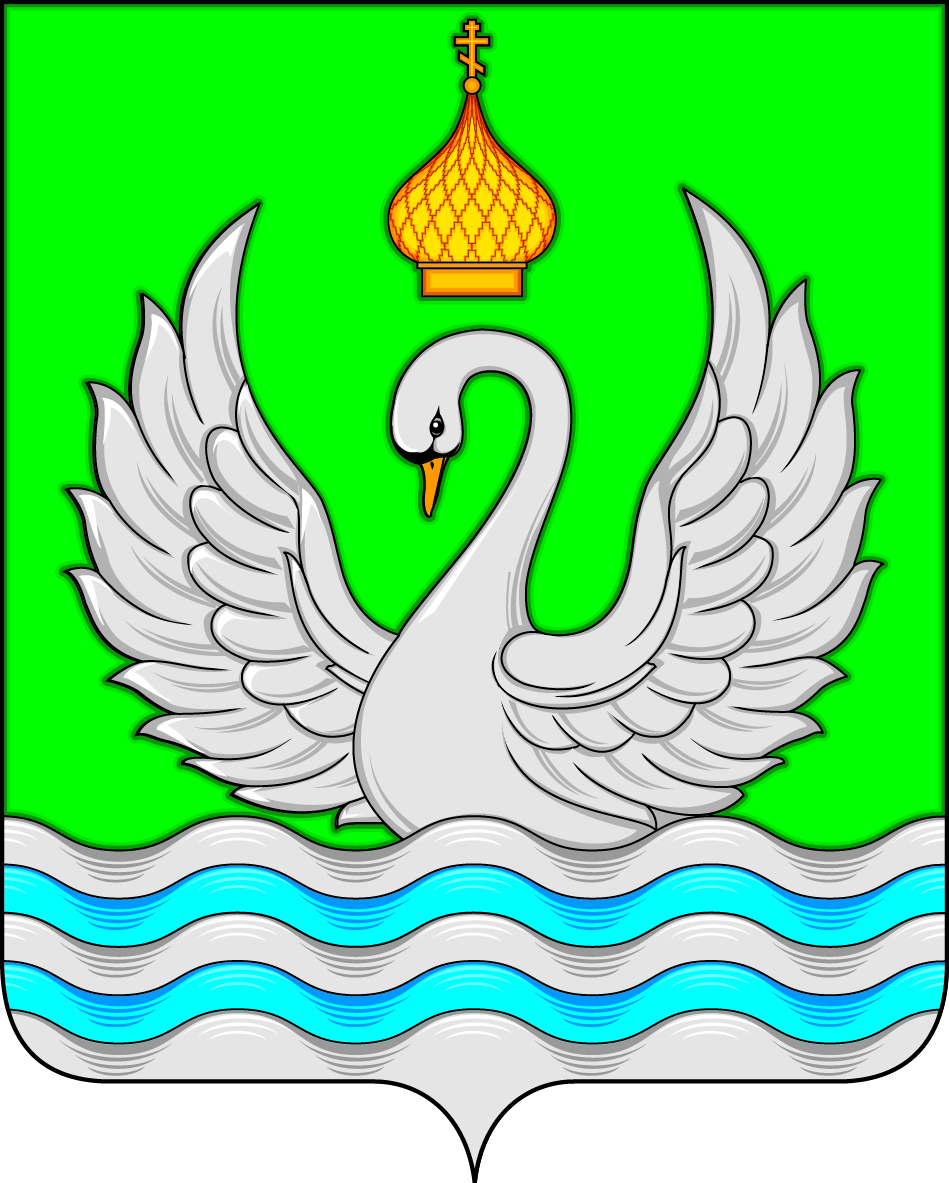 АДМИНИСТРАЦИЯСЕЛЬСКОГО ПОСЕЛЕНИЯ ЛОКОСОВОСургутского муниципального районаХанты-Мансийского автономного округа – ЮгрыПОСТАНОВЛЕНИЕ«16» ноября 2021 года                                                                                                               № 122                                          с. ЛокосовоВ соответствии с постановлением Правительства Ханты-Мансийского автономного округа – Югры от 05.10.2018 № 336-п «О государственной программе Ханты-Мансийского автономного округа – Югры «Развитие экономического потенциала», подпунктом 1.4. пункта 1.4 протокола от 20.01.2021 № 7 заседания рабочей (экспертной) группы по вопросам поддержки доступа негосударственных (немуниципальных) организаций к предоставлению услуг (работ) социальной сферы в муниципальных образованиях Ханты-Мансийского автономного округа – Югры, с целью привлечения немуниципальных организаций, в том числе социально ориентированных некоммерческих организаций к предоставлению услуг (работ) в социальной сфере на территории сельского поселения Локосово: 1. Утвердить план мероприятий («дорожную карту») по поддержке доступа немуниципальных организаций (коммерческих, некоммерческих) к предоставлению услуг в социальной сфере в сельском поселении Локосово на 2021-2025 год (далее - план) согласно приложению 1 к настоящему постановлению.2. Утвердить целевые показатели выполнения мероприятий по   поддержке доступа немуниципальных организаций (коммерческих, некоммерческих)   к  предоставлению  услуг   в   социальной      сфере      в сельском поселении Локосово на 2021-2025 год согласно приложению 2 к настоящему постановлению.3. Настоящее постановление разместить на официальном сайте администрации сельского поселения Локосово.4.   Настоящее постановление вступает в силу после его подписания.5. Контроль за выполнением настоящего постановления возложить на заместителя главы сельского поселения Локосово.И.о. главы сельского поселения                                                       Д.А. КучумовПриложение 1 к постановлению                                                                                администрации сельского поселения Локосово                                                     от «15» ноября 2021года № 122План мероприятий(«дорожная карта») по поддержке доступа немуниципальных организаций (коммерческих, некоммерческих) к предоставлению услуг в социальной сфере в сельском поселении Локосово на 2021- 2025 годРеализация Плана мероприятий («дорожной карты») по поддержке доступа немуниципальных организаций (коммерческих, некоммерческих) к предоставлению услуг (работ) в социальной сфере в сельском поселении Локосово на 2021-2025 год (далее – «дорожная карта») призвана способствовать увеличению количества немуниципальных участников рынка в сфере культуры, физической культуры и спорта в целях повышения доступности и качества оказываемых услуг (работ) и оптимизации бюджетных расходов. Цель реализации «дорожной карты» - расширение участия немуниципального сектора экономики в оказании услуг (работ) в сфере культуры, физической культуры и спорта. Задачи реализации «дорожной карты»: - привлечение немуниципальных организаций, в том числе социально  ориентированных некоммерческих организаций - потенциальных участников, к предоставлению населению услуг (работ) в сфере культуры, физической культуры и спорта сельского поселения Локосово, повышение их заинтересованности; - обеспечение взаимодействия органов местного самоуправления и немуниципальных организаций, в том числе социально ориентированных некоммерческих организаций по предоставлению населению услуг (работ) в сфере культуры, физической культуры и спорта сельского поселения Локосово; - создание условий для упрощения доступа немуниципальных (коммерческих, некоммерческих) организаций, в том числе социально ориентированных некоммерческих организаций к предоставлению населению услуг (работ) в сфере культуры, физической культуры и спорта, финансируемых из бюджетных источников; - расширение системы информационного сопровождения деятельности немуниципальных организаций. Реализация мероприятий «дорожной карты» позволит: - увеличить долю немуниципальных организаций (коммерческих, некоммерческих), действующих на рынке услуг в сфере культуры, физической культуры и спорта сельского поселения Локосово; - повысить качество услуг (работ) в сфере культуры, физической культуры и спорта сельского поселения Локосово посредством развития конкуренции;- увеличить долю средств бюджета сельского поселения Локосово, выделяемых немуниципальным организациям, в том числе социально ориентированным некоммерческим организациям, на предоставление услуг (работ) в общем объеме средств бюджета сельского поселения Локосово, выделяемых на предоставление услуг в сфере культуры, физической культуры и спорта до 5%.План мероприятий («дорожная карта») по поддержке доступа немуниципальных организаций (коммерческих, некоммерческих) к предоставлению услуг в социальной сфере в сельском поселении Локосово на 2021-2022 годЦелевые показатели выполнения мероприятий по поддержке доступа немуниципальных организаций (коммерческих, некоммерческих) к предоставлению услуг в социальной сфере в сельском поселении Локосово 2021-2025 годахОб утверждении плана мероприятий («дорожной карты») по поддержке доступа немуниципальных организаций (коммерческих, некоммерческих) к   предоставлению услуг в социальной сфере в   сельском поселении Локосово на 2021-2025 год №п/пНаименование мероприятияОтветственный исполнительСрок исполненияВид документаРезультатРазработка и совершенствование нормативной правовой базы по обеспечению доступа немуниципальных организаций, в том числе социально ориентированных некоммерческих организаций к предоставлению услуг в социальной сфереРазработка и совершенствование нормативной правовой базы по обеспечению доступа немуниципальных организаций, в том числе социально ориентированных некоммерческих организаций к предоставлению услуг в социальной сфереРазработка и совершенствование нормативной правовой базы по обеспечению доступа немуниципальных организаций, в том числе социально ориентированных некоммерческих организаций к предоставлению услуг в социальной сфереРазработка и совершенствование нормативной правовой базы по обеспечению доступа немуниципальных организаций, в том числе социально ориентированных некоммерческих организаций к предоставлению услуг в социальной сфереРазработка и совершенствование нормативной правовой базы по обеспечению доступа немуниципальных организаций, в том числе социально ориентированных некоммерческих организаций к предоставлению услуг в социальной сфереРазработка и совершенствование нормативной правовой базы по обеспечению доступа немуниципальных организаций, в том числе социально ориентированных некоммерческих организаций к предоставлению услуг в социальной сфере1.1.Разработка распоряжения о создании рабочей группы, обеспечивающего согласованную деятельность заинтересованных лиц в реализации мероприятий плана («дорожной карты») по поддержке доступа немуниципальных организаций (коммерческих, некоммерческих) к предоставлению услуг в сфере культуры, физической культуры и спорта в сельском поселении Локосово на 2021-2022 годы.Заместитель главы сельского поселения Локосово Д.А. Кучумов2021-2025 годРаспоряжение администрации сельского поселения ЛокосовоОперативное решение вопросов с целью качественной реализации настоящего плана.1.2.Формирование и утверждение перечня услуг, передаваемых на исполнение немуниципальным социально-ориентированным некоммерческим организациям, социальным предпринимателям и размещение его на официальном сайте администрации сельского поселения Локосово.Сектор молодежной и социальной политики администрации сельского поселения Локосово Д.А.Кучумов2021-2025 годПостановление администрации сельского поселения ЛокосовоОпределение услуг, которые могут исполнять немуниципальные организации, в том числе социально ориентированные некоммерческие и коммерческие организации1.3.Стандартизация предоставления услуг (работ), которые могут быть переданы, в том числе на конкурсной основе, на исполнение немуниципальным, некоммерческим организациям.Сектор молодежной и социальной политики администрации сельского поселения Локосово Д.А.Кучумов Стандарт оказания услуги утвержден 85-нпа от 30.09.2020Постановление администрации сельского поселения ЛокосовоОпределен порядок оказания услуг в сфере культуры, 1.4.Расчёт и утверждение стоимости одной услуги, которая может быть передана на исполнение немуниципальным организациям, в том числе социально ориентированным некоммерческим организациям.финансово-экономическая служба - главный бухгалтер администрации сельского поселения Локосово Кузнецова Р.Р..2021-2025 годПостановление администрации сельского поселения ЛокосовоОпределение объема расходов на одну человеко /услугу.1.5.Разработка и  утверждение положения о проведении конкурса на предоставление субсидий некоммерческим организациям, не являющимся муниципальными учреждениями.Сектор молодежной и социальной политики администрации сельского поселения Локосово Д.А.Кучумов2021-2025 годПостановление администрации сельского поселения ЛокосовоПоложение о проведении конкурса. 1.6.Разработка порядка определения объёма и предоставления субсидий из бюджета сельского поселения Локосово на финансовое обеспечение затрат, связанных с оказанием общественно полезных услуг в сфере культуры, физической культуры и спорта СОНКО.Финансово-экономическая служба - главный бухгалтер администрации сельского поселения Локосово Р.Р.Кузнецова, сектор молодежной и социальной политики администрации сельского поселения Локосово Д.А.Кучумов2021-2025 годПостановление администрации сельского поселения ЛокосовоСоздание условий для привлечения немуниципальных организаций в сферу оказания социальных услуг.1.7.Внесение изменений в решение Совета депутатов сельского поселения Локосово Совета депутатов о бюджете сельского поселения ЛокосовоФинансово-экономическая служба - главный бухгалтер администрации сельского поселения Локосово Р.Р.КузнецоваДо 30 октября 2022 года,далее по мере необходимостиРешение Совета депутатов сельского поселения ЛокосовоФинансовое обеспечение мероприятий по передаче услуг СОНКО.Оказание имущественной поддержки в приоритетном порядке в виде предоставления недвижимого имущества в аренду на льготных условиях или в безвозмездное пользование социально ориентированным некоммерческим организациям сельского поселения ЛокосовоФинансово-экономического отдела - главный бухгалтер администрации сельского поселения Локосово И.А.Кузнецова,контроль за муниципальным имуществом администрации сельского поселения Локосово Н.С.Перегудинапо мере необходимостиПостановление администрации сельского поселения ЛокосовоСоздание условий для привлечения немуниципальных организаций в сферу оказания социальных услуг.1.8.Разработка порядка формирования, ведения, обязательного опубликования перечней муниципального имущества, свободного от прав третьих лиц.Разработка порядка и условий предоставления во владение и (или) использование включённого в перечень имущества.Контроля за муниципальным имуществом администрации сельского поселения Локосово Н.С.ПерегудинаПо мере необходимостиПостановление администрации сельского поселения ЛокосовоСоздание условий для привлечения немуниципальных организаций в сферу оказания социальных услуг.1.9.Формирование перечня немуниципальных организаций- потенциальных участников рынка предоставления услуг (работ) в сфере культуры, физической культуры и спорта сельского поселения Локосово размещением на официальном сайте муниципального образования. Сектор молодежной и социальной политики администрации сельского поселения Локосово Д.А.Кучумов 2021-2025 годРеестр организацийРазвитие механизма поддержки немуниципальных организаций, в том числе социально ориентированных некоммерческих организаций, оказывающих услуги в социальной сфере.Реализация механизмов поддержки немуниципальных организаций, в том числе социально-ориентированных некоммерческих организацийРеализация механизмов поддержки немуниципальных организаций, в том числе социально-ориентированных некоммерческих организацийРеализация механизмов поддержки немуниципальных организаций, в том числе социально-ориентированных некоммерческих организацийРеализация механизмов поддержки немуниципальных организаций, в том числе социально-ориентированных некоммерческих организацийРеализация механизмов поддержки немуниципальных организаций, в том числе социально-ориентированных некоммерческих организацийРеализация механизмов поддержки немуниципальных организаций, в том числе социально-ориентированных некоммерческих организаций2.1.Предоставление субсидии некоммерческим организациям (за исключением государственных, муниципальных учреждений) по результатам конкурса проектов социально ориентированных организаций.Финансово-экономическая служба - главный бухгалтер администрации сельского поселения Локосово Р.Р.Кузнецовапо результатам конкурсного отбораПостановление администрации сельского поселения ЛокосовоСтимулирование участия СОНКО в предоставлении услуг(работ) в сфере культуры, физической культуры и спорта.2.2.Обеспечение доли закупок, проведённых среди субъектов малого предпринимательства, социально ориентированных некоммерческих организаций от совокупного годового объёма закупок (%).Ведущий  специалист службы по вопросам местного значения администрации сельского поселения Локосово Н.С.Перегудина ежегодноотчёт об объёме закупокДоля закупок у СМП и СОНКО не менее                             37 % в год.2.3.Формирование перечня (реестра) помещений, возможных для использования в деятельности СО НКО по предоставлению услуг в сфере культуры, физической культуры и спорта (при наличии свободных помещений).Контроля за муниципальным имуществом администрации сельского поселения Локосово Н.С.Перегудинапо мере необходимостиреестр помещенийСоздание условий для привлечения немуниципальных организаций в сферу оказания социальных услуг.2.4.Предоставление во владение и (или) в пользование муниципального имущества, включённого в перечень муниципального имущества, свободного от прав третьих лиц (за исключением имущественных прав некоммерческих организаций), социально ориентированным некоммерческим организациям спорта (при наличии свободных помещений).Контроля за муниципальным имуществом администрации сельского поселения Локосово Н.С.ПерегудинаПо мере необходимостиПостановление администрации сельского поселения ЛокосовоСтимулирование участия СОНКО в предоставлении услуг(работ) в сфере культуры, физической культуры и спорта.Безвозмездное пользование, льготная аренда (в размере 50% размера годовой арендной платы за объект на основании отчета об оценке рыночной арендной платы).2.5.Проведение конкурсных процедур с целью оказания имущественной поддержки СО НКО спорта (при наличии свободных помещений).Контроля за муниципальным имуществом администрации сельского поселения Локосово Н.С.ПерегудинаежегодноПоложение о проведении конкурса, пакет документов по результатам проведения конкурсаСтимулирование участия СОНКО в предоставлении услуг(работ) в сфере культуры, физической культуры и спорта.2.6.Осуществление контроля за целевым использованием переданного имущества (в случае предоставления помещения).Контроля за муниципальным имуществом администрации сельского поселения Локосово Н.С.Перегудина постоянноДокументы по результатам проведения контроляСправки, служебные записки о результатах проведения контрольных мероприятий.2.7.Проведение организационной встречи с представителями коммерческих и некоммерческих организаций по вопросам предоставления услуг (работ) в сфере культуры, физической культуры и спорта сельского поселения Локосово.Заместитель главы сельского поселения ЛокосовоД.А.Кучумовдо 15 сентября 2025 годаПротокол встречиПовышение информированности социально ориентированных некоммерческих организаций.2.8.Информационная поддержка немуниципального сектора в части размещения информации на информационных ресурсах администрации сельского поселения Локосово.Оказание методической, консультационной и информационной поддержки социально ориентированным некоммерческим организациям сельского поселения Локосово.Сектор молодежной и социальной политики администрации сельского поселения Локосово Д.А.Кучумов,контроля за муниципальным имуществом администрации сельского поселения Локосово Н.С.Перегудина постоянноИнформационные материалыСоздание условий для привлечения немуниципальных организаций в сферу оказания социальных услуг.Повышение информированности социально ориентированных некоммерческих организаций, оказывающих населению услуги в социальной сфере.2.9.Наполнение актуальной информацией раздела «Поддержка СОНКО» на официальном сайте администрации сельского поселения Локосово.Сектор молодежной и социальной политики администрации сельского поселения Локосово Д.А.КучумовпостоянноАктуальная информация на официальном сайте администрацииПовышение информированности граждан.2.10.Развитие системы информирования жителей поселения по вопросам предоставления культурных, физкультурно-оздоровительных и спортивных услуг СОНКО.Заместитель главы сельского поселения Локосовозаведующий сектором молодежной и социальной политики администрации сельского поселения ЛокосовоД.А.КучумовпостоянноИнформация на официальном сайте администрации сельского поселения Локосово, на официальных сайтах учреждений культуры и спортаПовышение информированности населения.2.11.Организация и проведение конкурса на предоставление субсидии из бюджета сельского поселения Локосово на реализацию проектов в области культуры, физической культуры и спорта.Сектор молодежной и социальной политики администрации сельского поселения ЛокосовоД. А. Кучумовдо 20 октября 2022 года, далее по мере необходимостиПакет документов по результатам проведения конкурсаСтимулирование участия СОНКО в предоставлении услуг (работ) в сфере культуры, физической культуры и спорта.2.12.Рассмотрение вопросов о результатах участия немуниципальных организаций, в том числе СОНКО, в оказании населению услуг в социальной сфере на заседаниях общественного Совета сельского поселения Локосово.Заместитель главы сельского поселения ЛокосовоД.А.КучумовежегодноПротокол заседания общественного СоветаПовышение роли институтов гражданского общества.Приложение 2 к постановлению                                                                                администрации сельского поселения Локосово                                  от «15» ноября 2021года № 122№ п/пНаименование целевого показателяЕд. изм.2021-2025 годыИсполнитель1Доля расходов бюджета, распределяемых на конкурсной основе, выделяемых на финансирование деятельности организаций всех форм собственности в сфере культуры и спортапроцент5Финансово-экономическая служба - главный бухгалтер администрации сельского поселения Локосово Р.Р.Кузнецова3Количество немуниципальных организаций, оказывающих услуги в сфере культуры, физической культуры и спортакол-во организаций1Сектор молодежной и социальной политики администрации сельского поселения ЛокосовоД. А. Кучумов 4Доля детей, которым оказываются услуги в сфере культуры, физической культуры и спорта социально ориентированными некоммерческими организациями, в общей численности детей в возрасте от 7 до 14 летпроцентов30Сектор молодежной и социальной политики администрации сельского поселения ЛокосовоД. А. Кучумов5Количество общественных объединений, получивших поддержку из бюджета сельского поселения Локосовоединица1Сектор молодежной и социальной политики администрации сельского поселения ЛокосовоД. А. Кучумов